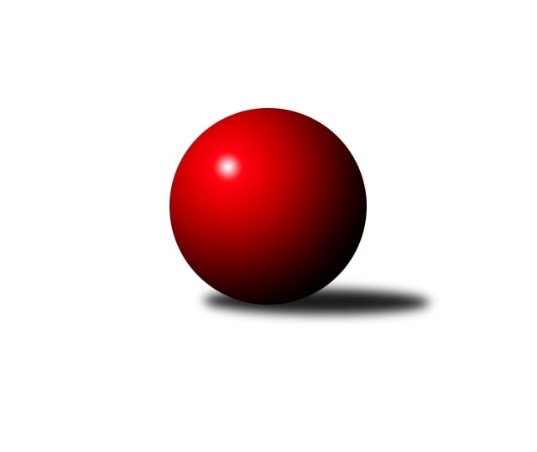 Č.12Ročník 2023/2024	12.1.2024Nejlepšího výkonu v tomto kole: 2754 dosáhlo družstvo: KK Moravská Slávia Brno DJihomoravský KP1 sever 2023/2024Výsledky 12. kolaSouhrnný přehled výsledků:KK Moravská Slávia Brno C	- KK Blansko B	6:2	2742:2580	6.0:6.0	10.1.TJ Sokol Husovice D	- KK Slovan Rosice C	6:2	2653:2509	7.0:5.0	10.1.SK Brno Žabovřesky 	- KK Moravská Slávia Brno B	5:3	2631:2512	7.0:5.0	11.1.KK Velen Boskovice 	- SKK Veverky Brno	2:6	2579:2634	4.0:8.0	12.1.KK Réna Ivančice 	- SOS Židenice	8:0	2605:2439	8.0:4.0	12.1.KK Moravská Slávia Brno D	- TJ Slovan Ivanovice 	7:1	2754:2582	9.0:3.0	12.1.Tabulka družstev:	1.	KK Moravská Slávia Brno B	12	10	0	2	69.5 : 26.5 	87.5 : 56.5 	 2610	20	2.	KK Réna Ivančice	12	9	1	2	64.0 : 32.0 	88.5 : 55.5 	 2568	19	3.	KK Blansko B	12	7	1	4	57.0 : 39.0 	78.5 : 65.5 	 2564	15	4.	SK Brno Žabovřesky	12	7	1	4	53.0 : 43.0 	82.0 : 62.0 	 2572	15	5.	KK Moravská Slávia Brno C	12	6	2	4	54.0 : 42.0 	72.0 : 72.0 	 2499	14	6.	SOS Židenice	12	7	0	5	48.5 : 47.5 	81.5 : 62.5 	 2491	14	7.	KK Moravská Slávia Brno D	12	6	0	6	54.5 : 41.5 	76.5 : 67.5 	 2571	12	8.	SKK Veverky Brno	12	6	0	6	51.0 : 45.0 	80.5 : 63.5 	 2586	12	9.	KK Velen Boskovice	12	5	1	6	49.0 : 47.0 	73.5 : 70.5 	 2593	11	10.	TJ Slovan Ivanovice	12	3	0	9	29.0 : 67.0 	52.0 : 92.0 	 2450	6	11.	KK Slovan Rosice C	12	2	0	10	30.0 : 66.0 	61.0 : 83.0 	 2505	4	12.	TJ Sokol Husovice D	12	1	0	11	16.5 : 79.5 	30.5 : 113.5 	 2255	2Podrobné výsledky kola:	 KK Moravská Slávia Brno C	2742	6:2	2580	KK Blansko B	Martina Prachařová	 	 212 	 222 		434 	 0:2 	 456 	 	223 	 233		Ladislav Novotný	Petr Žažo	 	 205 	 228 		433 	 1:1 	 406 	 	206 	 200		Martin Cihlář	Petra Jeřábková	 	 264 	 244 		508 	 2:0 	 411 	 	196 	 215		Jan Kotouč	Filip Žažo	 	 217 	 247 		464 	 1:1 	 455 	 	236 	 219		Josef Kotlán	Zdeněk Ondráček	 	 233 	 242 		475 	 2:0 	 402 	 	199 	 203		Vít Janáček	Pavlína Březinová	 	 212 	 216 		428 	 0:2 	 450 	 	215 	 235		Miroslav Flekrozhodčí:  Vedoucí družstevNejlepší výkon utkání: 508 - Petra Jeřábková	 TJ Sokol Husovice D	2653	6:2	2509	KK Slovan Rosice C	Tomáš Peřina	 	 212 	 257 		469 	 1:1 	 437 	 	224 	 213		Pavel Mecerod	Jakub Rauschgold	 	 226 	 179 		405 	 1:1 	 413 	 	216 	 197		Roman Rychtárik	Robert Pacal	 	 225 	 210 		435 	 1:1 	 396 	 	182 	 214		Petr Vaňura	Jan Veselovský	 	 243 	 218 		461 	 2:0 	 380 	 	193 	 187		Petr Mecerod	Tomáš Hudec	 	 222 	 241 		463 	 1:1 	 447 	 	232 	 215		Magda Winterová	Martin Sedlák	 	 230 	 190 		420 	 1:1 	 436 	 	210 	 226		Alena Bružovározhodčí:  Vedoucí družstevNejlepší výkon utkání: 469 - Tomáš Peřina	 SK Brno Žabovřesky 	2631	5:3	2512	KK Moravská Slávia Brno B	Eduard Ostřížek	 	 206 	 227 		433 	 2:0 	 394 	 	199 	 195		Dalibor Lang	Zdeněk Kouřil	 	 225 	 217 		442 	 0:2 	 451 	 	232 	 219		Veronika Semmler	Richard Coufal	 	 237 	 226 		463 	 1:1 	 472 	 	230 	 242		Ondřej Němec	Vladimír Vondráček	 	 203 	 195 		398 	 2:0 	 392 	 	201 	 191		Ivo Hostinský	Milan Hepnárek	 	 222 	 199 		421 	 0:2 	 441 	 	225 	 216		Petr Lang	Petr Kouřil	 	 235 	 239 		474 	 2:0 	 362 	 	201 	 161		Jan Bernatíkrozhodčí:  Vedoucí družstevNejlepší výkon utkání: 474 - Petr Kouřil	 KK Velen Boskovice 	2579	2:6	2634	SKK Veverky Brno	František Ševčík	 	 201 	 203 		404 	 0:2 	 435 	 	204 	 231		Radek Hnilička	Petr Ševčík	 	 230 	 190 		420 	 0:2 	 450 	 	239 	 211		Petr Večeřa	Petr Papoušek	 	 214 	 216 		430 	 1:1 	 432 	 	219 	 213		Lubomír Böhm	Tomáš Sychra	 	 200 	 243 		443 	 2:0 	 419 	 	196 	 223		Jana Pavlů	Michal Švéda	 	 215 	 204 		419 	 0:2 	 491 	 	254 	 237		Tomáš Rak	Petr Michálek	 	 248 	 215 		463 	 1:1 	 407 	 	187 	 220		Stanislav Beranrozhodčí: Petr ŠevčíkNejlepší výkon utkání: 491 - Tomáš Rak	 KK Réna Ivančice 	2605	8:0	2439	SOS Židenice	Luděk Kolář	 	 232 	 212 		444 	 1:1 	 425 	 	208 	 217		Soňa Lahodová	Tomáš Buršík	 	 221 	 222 		443 	 2:0 	 395 	 	207 	 188		Ivana Majerová	Tomáš Čech	 	 205 	 212 		417 	 2:0 	 354 	 	180 	 174		Věra Matevová	Tomáš Řihánek	 	 213 	 222 		435 	 1:1 	 430 	 	204 	 226		Renata Binková *1	Pavel Harenčák	 	 217 	 191 		408 	 1:1 	 398 	 	203 	 195		Petr Woller	Jaroslav Mošať	 	 219 	 239 		458 	 1:1 	 437 	 	221 	 216		Jiří Krevrozhodčí: Luděk Kolářstřídání: *1 od 51. hodu Pavel SuchanNejlepší výkon utkání: 458 - Jaroslav Mošať	 KK Moravská Slávia Brno D	2754	7:1	2582	TJ Slovan Ivanovice 	František Kramář	 	 229 	 225 		454 	 2:0 	 419 	 	219 	 200		Pavel Lasovský ml.	František Kellner	 	 242 	 226 		468 	 2:0 	 465 	 	241 	 224		Petr Pokorný	Michaela Šimková	 	 231 	 197 		428 	 1:1 	 426 	 	218 	 208		Jan Kučera	Jiří Kisling	 	 211 	 227 		438 	 0:2 	 449 	 	219 	 230		Pavel Pokorný	Jiří Kraus	 	 251 	 236 		487 	 2:0 	 396 	 	181 	 215		Bohuslav Orálek	Tereza Nová	 	 259 	 220 		479 	 2:0 	 427 	 	220 	 207		Zdeněk Čepičkarozhodčí:  Vedoucí družstevNejlepší výkon utkání: 487 - Jiří KrausPořadí jednotlivců:	jméno hráče	družstvo	celkem	plné	dorážka	chyby	poměr kuž.	Maximum	1.	Ondřej Němec 	KK Moravská Slávia Brno B	482.00	323.0	159.0	3.1	4/5	(502)	2.	Jaroslav Mošať 	KK Réna Ivančice 	458.32	310.8	147.5	4.0	5/6	(482)	3.	Ladislav Novotný 	KK Blansko B	448.12	303.1	145.0	3.8	5/5	(496)	4.	Tomáš Rak 	SKK Veverky Brno	446.23	297.6	148.7	3.6	5/5	(491)	5.	Petr Michálek 	KK Velen Boskovice 	445.92	297.2	148.7	4.8	6/7	(472)	6.	Miroslav Flek 	KK Blansko B	445.40	299.0	146.4	3.6	5/5	(501)	7.	Antonín Pitner 	KK Velen Boskovice 	444.27	295.7	148.6	4.6	5/7	(490)	8.	Jiří Kraus 	KK Moravská Slávia Brno D	442.50	304.7	137.8	7.7	5/6	(487)	9.	Tomáš Čech 	KK Réna Ivančice 	441.78	307.5	134.3	5.9	6/6	(476)	10.	Veronika Semmler 	KK Moravská Slávia Brno B	441.18	305.3	135.9	5.0	5/5	(465)	11.	Milan Hepnárek 	SK Brno Žabovřesky 	440.70	302.8	137.9	8.0	5/5	(466)	12.	Petr Pokorný 	TJ Slovan Ivanovice 	439.69	301.9	137.8	7.9	4/6	(476)	13.	Soňa Lahodová 	SOS Židenice	439.17	297.9	141.2	2.8	5/6	(483)	14.	Jiří Krev 	SOS Židenice	437.94	304.5	133.4	7.2	6/6	(464)	15.	Oldřich Šikula 	SK Brno Žabovřesky 	436.77	298.6	138.1	5.2	5/5	(480)	16.	Tereza Nová 	KK Moravská Slávia Brno D	436.60	303.0	133.6	5.7	6/6	(489)	17.	Petr Kouřil 	SK Brno Žabovřesky 	436.36	296.3	140.1	6.7	4/5	(474)	18.	František Kellner 	KK Moravská Slávia Brno D	435.98	299.2	136.8	5.2	6/6	(474)	19.	Richard Coufal 	SK Brno Žabovřesky 	435.96	300.7	135.3	3.7	5/5	(463)	20.	Tomáš Buršík 	KK Réna Ivančice 	435.64	306.6	129.0	4.4	5/6	(467)	21.	Ivo Hostinský 	KK Moravská Slávia Brno B	435.57	300.7	134.8	5.7	5/5	(461)	22.	Josef Kotlán 	KK Blansko B	435.33	300.9	134.4	3.8	5/5	(490)	23.	Lubomír Böhm 	SKK Veverky Brno	435.08	299.3	135.8	6.0	4/5	(469)	24.	Petr Večeřa 	SKK Veverky Brno	434.80	294.1	140.7	2.6	5/5	(455)	25.	Pavel Pokorný 	TJ Slovan Ivanovice 	434.53	305.8	128.8	8.5	5/6	(473)	26.	Pavel Mecerod 	KK Slovan Rosice C	434.46	304.0	130.5	7.3	4/6	(490)	27.	Martin Zubatý 	SKK Veverky Brno	434.38	302.0	132.4	7.9	4/5	(486)	28.	Jana Pavlů 	SKK Veverky Brno	434.30	299.3	135.1	6.4	5/5	(471)	29.	Petr Papoušek 	KK Velen Boskovice 	433.06	302.2	130.9	5.8	6/7	(455)	30.	Jana Fialová 	KK Velen Boskovice 	431.17	295.5	135.7	5.9	6/7	(467)	31.	Petra Jeřábková 	KK Moravská Slávia Brno C	430.33	293.9	136.4	5.5	6/6	(508)	32.	Michal Švéda 	KK Velen Boskovice 	430.24	304.3	126.0	9.5	5/7	(464)	33.	Petr Žažo 	KK Moravská Slávia Brno C	429.83	296.8	133.0	6.8	6/6	(468)	34.	Eduard Kremláček 	KK Réna Ivančice 	429.42	295.9	133.5	7.4	6/6	(459)	35.	Roman Janderka 	KK Moravská Slávia Brno D	429.40	295.3	134.1	5.6	5/6	(446)	36.	František Kramář 	KK Moravská Slávia Brno D	428.64	296.6	132.1	5.4	6/6	(476)	37.	Tomáš Sychra 	KK Velen Boskovice 	427.75	299.4	128.4	7.2	5/7	(454)	38.	Petr Mecerod 	KK Slovan Rosice C	426.88	307.3	119.6	10.5	4/6	(497)	39.	Petr Woller 	SOS Židenice	426.06	296.7	129.3	5.0	5/6	(472)	40.	Petr Vaňura 	KK Slovan Rosice C	425.86	291.2	134.6	7.7	6/6	(491)	41.	Petr Lang 	KK Moravská Slávia Brno B	425.10	300.7	124.4	9.8	5/5	(448)	42.	Radek Hnilička 	SKK Veverky Brno	424.05	295.6	128.5	9.2	5/5	(460)	43.	Vladimír Vondráček 	SK Brno Žabovřesky 	423.96	296.4	127.5	8.2	4/5	(439)	44.	Martin Sedlák 	TJ Sokol Husovice D	422.12	294.5	127.6	7.3	5/7	(443)	45.	Luděk Kolář 	KK Réna Ivančice 	421.97	294.6	127.4	8.1	6/6	(444)	46.	Alena Bružová 	KK Slovan Rosice C	420.75	293.9	126.9	8.8	4/6	(442)	47.	Vít Janáček 	KK Blansko B	420.32	293.1	127.2	8.1	5/5	(456)	48.	Ladislav Majer 	SOS Židenice	419.97	292.8	127.1	6.1	5/6	(463)	49.	Martina Prachařová 	KK Moravská Slávia Brno C	419.25	288.7	130.6	8.3	6/6	(481)	50.	Petr Ševčík 	KK Velen Boskovice 	419.20	296.1	123.1	8.4	5/7	(444)	51.	František Ševčík 	KK Velen Boskovice 	418.46	289.7	128.8	6.3	6/7	(453)	52.	Filip Žažo 	KK Moravská Slávia Brno C	418.02	288.6	129.4	6.5	6/6	(464)	53.	Bohuslav Orálek 	TJ Slovan Ivanovice 	417.75	291.1	126.7	8.6	6/6	(479)	54.	Karel Kolařík 	KK Blansko B	416.96	290.4	126.5	9.9	4/5	(445)	55.	Dalibor Lang 	KK Moravská Slávia Brno B	416.06	298.4	117.7	9.2	5/5	(462)	56.	Robert Pacal 	TJ Sokol Husovice D	413.36	288.6	124.8	8.0	7/7	(470)	57.	Martin Cihlář 	KK Blansko B	413.29	286.4	126.9	7.6	4/5	(437)	58.	Magda Winterová 	KK Slovan Rosice C	413.00	282.6	130.4	8.1	6/6	(478)	59.	Radka Šindelářová 	KK Moravská Slávia Brno D	412.40	287.7	124.7	6.4	5/6	(462)	60.	Zdeněk Čepička 	TJ Slovan Ivanovice 	410.78	292.1	118.6	10.4	6/6	(438)	61.	Jan Bernatík 	KK Moravská Slávia Brno D	410.25	286.8	123.5	5.3	4/6	(470)	62.	Roman Rychtárik 	KK Slovan Rosice C	409.28	285.0	124.3	10.9	6/6	(457)	63.	Ivana Majerová 	SOS Židenice	406.75	287.4	119.4	12.0	4/6	(421)	64.	Stanislav Beran 	SKK Veverky Brno	405.96	283.3	122.6	8.9	4/5	(437)	65.	Jan Kučera 	TJ Slovan Ivanovice 	405.31	292.3	113.0	11.8	4/6	(441)	66.	Pavlína Březinová 	KK Moravská Slávia Brno C	404.63	281.4	123.2	9.1	5/6	(457)	67.	Zdeněk Ondráček 	KK Moravská Slávia Brno C	402.34	291.6	110.7	13.3	5/6	(475)	68.	Pavel Suchan 	SOS Židenice	398.60	281.9	116.8	8.8	4/6	(435)	69.	Radim Pytela 	TJ Slovan Ivanovice 	398.13	281.6	116.5	10.0	5/6	(424)	70.	Tomáš Hudec 	TJ Sokol Husovice D	392.48	276.3	116.2	11.7	7/7	(463)	71.	Eduard Ostřížek 	SK Brno Žabovřesky 	392.47	287.9	104.6	11.1	5/5	(433)	72.	Pavel Lasovský  ml.	TJ Slovan Ivanovice 	375.25	262.6	112.7	12.2	5/6	(419)	73.	Věra Matevová 	SOS Židenice	370.47	273.3	97.2	11.8	5/6	(415)	74.	Jiří Vítek 	TJ Sokol Husovice D	336.93	254.2	82.7	18.9	5/7	(374)	75.	Kristyna Piternová 	TJ Sokol Husovice D	301.60	224.0	77.6	22.8	5/7	(361)		Tomáš Peřina 	TJ Sokol Husovice D	469.00	327.0	142.0	4.0	1/7	(469)		Ilona Olšáková 	KK Moravská Slávia Brno B	465.17	312.1	153.1	3.3	3/5	(483)		Jan Veselovský 	TJ Sokol Husovice D	461.00	312.0	149.0	0.0	1/7	(461)		Radim Jelínek 	SK Brno Žabovřesky 	450.00	325.0	125.0	9.0	1/5	(450)		Zdeněk Kouřil 	SK Brno Žabovřesky 	443.17	304.3	138.8	8.8	3/5	(463)		Michaela Šimková 	KK Moravská Slávia Brno D	436.80	300.2	136.6	6.0	1/6	(462)		Dan Šrámek 	KK Slovan Rosice C	434.00	311.0	123.0	14.0	1/6	(434)		Pavel Harenčák 	KK Réna Ivančice 	430.75	299.6	131.2	7.8	3/6	(453)		Milan Čech 	KK Slovan Rosice C	424.00	299.0	125.0	9.3	3/6	(446)		Alfréd Peřina 	KK Slovan Rosice C	423.43	291.8	131.7	8.0	3/6	(482)		Zdeněk Žižlavský 	KK Moravská Slávia Brno C	417.83	298.8	119.0	7.5	2/6	(428)		Tomáš Řihánek 	KK Réna Ivančice 	416.67	285.6	131.1	7.1	3/6	(435)		Jiří Kisling 	KK Moravská Slávia Brno D	409.00	280.8	128.2	9.2	3/6	(439)		Jan Kotouč 	KK Blansko B	406.72	288.9	117.8	10.9	3/5	(412)		Miroslav Oujezdský 	KK Moravská Slávia Brno B	401.00	292.0	109.0	10.0	1/5	(401)		Štěpán Večerka 	KK Moravská Slávia Brno B	399.50	278.0	121.5	8.0	2/5	(427)		Markéta Smolková 	TJ Sokol Husovice D	397.31	289.0	108.3	13.4	4/7	(459)		Renata Binková 	SOS Židenice	392.83	272.8	120.0	7.8	2/6	(404)		Pavel Medek 	SKK Veverky Brno	392.00	270.0	122.0	10.0	1/5	(392)		Jaromíra Čáslavská 	SKK Veverky Brno	390.00	274.0	116.0	4.0	1/5	(390)		Adam Šoltés 	KK Slovan Rosice C	387.00	272.0	115.0	9.0	2/6	(406)		Pavel Lasovský 	TJ Slovan Ivanovice 	376.00	257.0	119.0	17.0	1/6	(376)		Karel Šustek 	KK Réna Ivančice 	372.56	275.2	97.3	13.0	3/6	(411)		Karel Gabrhel 	TJ Sokol Husovice D	368.75	269.5	99.3	13.5	4/7	(398)		Milan Svobodník 	TJ Slovan Ivanovice 	363.75	268.0	95.8	13.8	2/6	(379)		Jakub Rauschgold 	TJ Sokol Husovice D	355.44	258.7	96.8	17.7	4/7	(405)		Klaudie Kittlerová 	TJ Sokol Husovice D	340.17	243.5	96.7	15.7	4/7	(395)Sportovně technické informace:Starty náhradníků:registrační číslo	jméno a příjmení 	datum startu 	družstvo	číslo startu6898	Zdeněk Kouřil	11.01.2024	SK Brno Žabovřesky 	1x
Hráči dopsaní na soupisku:registrační číslo	jméno a příjmení 	datum startu 	družstvo	7086	Jiří Krev	12.01.2024	SOS Židenice	10549	Jan Bernatík	11.01.2024	KK Moravská Slávia Brno B	Program dalšího kola:13. kolo15.1.2024	po	19:00	TJ Slovan Ivanovice  - SKK Veverky Brno	16.1.2024	út	17:00	SOS Židenice - TJ Sokol Husovice D	17.1.2024	st	18:00	KK Moravská Slávia Brno B - KK Moravská Slávia Brno D	18.1.2024	čt	18:00	KK Slovan Rosice C - KK Moravská Slávia Brno C	19.1.2024	pá	17:00	KK Réna Ivančice  - KK Velen Boskovice 	19.1.2024	pá	18:00	KK Blansko B - SK Brno Žabovřesky 	Nejlepší šestka kola - absolutněNejlepší šestka kola - absolutněNejlepší šestka kola - absolutněNejlepší šestka kola - absolutněNejlepší šestka kola - dle průměru kuželenNejlepší šestka kola - dle průměru kuželenNejlepší šestka kola - dle průměru kuželenNejlepší šestka kola - dle průměru kuželenNejlepší šestka kola - dle průměru kuželenPočetJménoNázev týmuVýkonPočetJménoNázev týmuPrůměr (%)Výkon1xPetra JeřábkováMS Brno C5081xTomáš RakVeverky117.714911xTomáš RakVeverky4911xPetra JeřábkováMS Brno C115.975082xJiří KrausMS Brno D4872xPetr KouřilŽabovřesky114.184742xTereza NováMS Brno D4797xOndřej NěmecMS Brno B113.74721xZdeněk OndráčekMS Brno C4751xTomáš PeřinaHusovice D113.344691xPetr KouřilŽabovřesky4741xTomáš HudecHusovice D111.89463